MODULO 6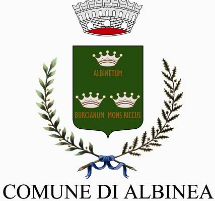 Al Servizio _________SUAP _______RICHIESTA DI AUTORIZZAZIONE PER L’OCCUPAZIONE DI SUOLO PUBBLICO E CHIUSURA STRADEIl sottoscritto (nome e cognome) _______________________________________________________________ che ha indicato i propri dati personali nella scheda “Anagrafica”in nome e per conto dell’ente/istituzione/fondazione/associazione indicata nella scheda “Anagrafica”, in relazione alla manifestazione indicata;CHIEDEdi occupare il suolo pubblico in Via/Piazza ___________________________________________________ n. ___________con _______________________________________________________________________________________________________per una superficie complessiva di mq____________ (lunghezza m _____________ x larghezza m _____________)per il seguente motivo ___________________________________________________________________________________il/i giorno/i __________________________________ dalle ore ________________ alle ore __________________;il/i giorno/i __________________________________ dalle ore ________________ alle ore __________________;il periodo dal ________________ al ________________ dalle ore ______________ alle ore __________________;il periodo dal ________________ al ________________ dalle ore ______________ alle ore __________________;quale proroga dell’autorizzazione/concessione già rilasciata con prot_______________del _________________________Si richiedono, inoltre, le seguenti limitazioni della circolazione stradale:Sospensione della circolazione per tutti i veicoli; Istituzione di senso unico alternato;Chiusura completa dell’area con istituzione di zona di divieto di sosta: Con rimozioneSenza rimozionein via/piazza______________________________________________________________________, n______________;tratto compreso tra via ______________________________________ e via _______________________________;tratto compreso tra via ______________________________________ e via _______________________________;NON E’ NECESSARIO CHIEDERE ALCUNA LIMITAZIONE IN QUANTO LA MANIFESTAZIONE SI SVOLGE SU AREA CHE NON INTERESSA LA CIRCOLAZIONE STRADALEDICHIARAdi impegnarsi a pagare l’ammontare del canone, quando dovuto; di impegnarsi ad ottemperare a quanto previsto dal Regolamento Comunale per l’istituzione e l’applicazione del canone per l’occupazione di spazi ed aree pubbliche e per il rilascio delle concessioni, consultabile sul sito web del Comune.Data _________________________             Firma      ________________________________________